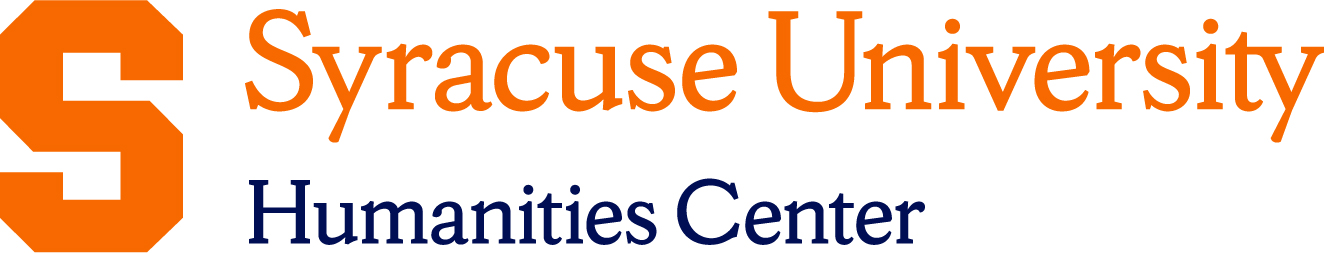 SYRACUSE SYMPOSIUM FACULTY FELLOW APPLICATIONCollege of Arts and SciencesDeadline: Noon on February 4, for Spring 2023 FellowshipThe Syracuse Symposium Faculty Fellowship carries a one semester, 2-course reduction to complete a research or creative project that connects to the Syracuse Symposium theme (see next page). Fellows must be in residence during the spring semester and contribute to Humanities Center programming that engages faculty and graduate students from across the Humanities. The fellow will receive a research bourse of $2,500 at the beginning of the spring semester.
Eligibility:  Faculty who have held Humanities Center Fellowships in prior years may not re-apply. Full time tenure-track or tenured faculty from eligible units in the College of Arts and Sciences may apply:African American StudiesArt and Music HistoriesEnglishLanguages, Literatures, LinguisticsNative American StudiesPhilosophyReligionWomen’s & Gender StudiesWriting Studies, Rhetoric & CompositionRequirements:Faculty Fellows are expected to participate actively in Humanities Center research activities.The fellowship period is not defined as a “research leave,” according to terms & conditions of faculty policy. Fellows must be in residence during the spring semester and continue to contribute service to their departments or programs. However, the fellowship may be combined with an official leave taken in the fall semester under the condition that the Fellow is in residence in the spring.Faculty applicants from the College of Arts and Sciences are required to provide a signed letter of support from their Chair on department letterhead. This confidential letter should be sent via separate email (as a .pdf attachment) to the Humanities Center: humcenter@syr.edu.Application Checklist:____ Completed Applicant Information section (enclosed within this application)____ Project description (enclosed within this application)____ Signed confidential letter of support from Chair on department letterhead; sent separately as .pdf attachment to humcenter@syr.edu____ Current CV, sent as .pdf attachment to humcenter@syr.eduDeadline:Application form (to include personal data and project statement) and supporting documents must be submitted to the Humanities Center by noon on Friday, February 4, 2022 emailed as attachments to humcenter@syr.edu. Awards will be determined by the end of March.Syracuse Symposium theme for 2022-2023: REPAIR“REPAIR” is relevant to individual or interpersonal questions as well as collective and structural efforts. REPAIR represents healing, mending, fixing ... to stitch or fasten, bring together (re-pair), restore, or reinstate. It also can mean to head toward or adjourn to—suggesting a journey as well as a space/place to gather. Of course, REPAIR has numerous historical, political, legal, linguistic, and institutional implications as well, as in questions of redress, restitution, and reparations.Your project might identify with some of the tensions inherent in “REPAIR” … For instance, the impetus to repair can draw energies away from starting something new, crafting a different approach, or engaging in transformative efforts. Yet, the idea that transformation or new directions are necessarily best or most just can potentially undermine the loving labors of conservation—work often done in the context of restoration as a form of resistance and social justice, particularly when it comes to hidden histories and marginalized communities/ways of knowing.
In addition, questions of labor and disparity emerge in the contexts of REPAIR—who does (or is expected to do) repair work? Who mends, picks up the pieces, refashions something out of fragments or remnants—and for whom? 
Finally, REPAIR begs the question, who/what is seen as in need of ‘repair’ or as broken? As much as repair can signal healing (in a positive sense), it can also be coercive, reinforcing certain norms of “being well.”  What normative/curative, impulses are in play in different iterations and applications of “repair?”  What are the limits of repair? Should energies focus on addressing (repairing) an archive’s erasures or violations, or would establishing counter-narratives be more appropriate?To be considered for the Syracuse Symposium Faculty Fellowship, explicitly frame your proposed project as related to this theme.1. APPLICANT INFORMATION

Name: Program or Department: Your professional title: Contact info:Email address:  Office phone number: Cell phone number: Date of last research leave / administrative leave of absence: 2. LETTER OF SUPPORTDepartment Chair: Please request a signed, confidential letter of recommendation / support on letterhead from your Department Chair.  Letters should be emailed separately via .pdf attachment to humcenter@syr.edu by Noon, Friday, February 4, 2022.  3. PROJECT INFORMATIONApplicant name: Project title: Project abstract (100-150 words):Project overview (no more than 2 pages, single-spaced): Provide an overview of the project; discuss its current stage and projected timeline to completion; discuss the project’s significance to and engagement with the humanities, specifically with regard to the Syracuse Symposium theme described above. 